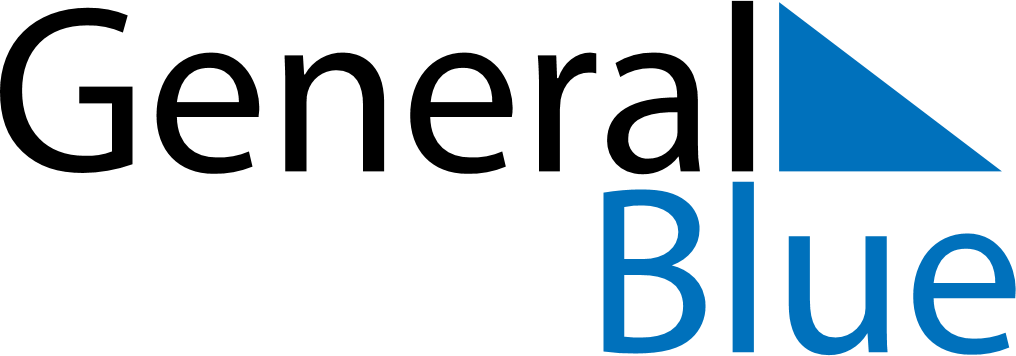 June 2030June 2030June 2030MadagascarMadagascarSundayMondayTuesdayWednesdayThursdayFridaySaturday123456789101112131415Whit Monday1617181920212223242526272829Independence Day30